Western Australian Public Sector Workforce Report (December 2010)In 2007/08, the Department of the Premier and Cabinet (DPC) introduced a new information system to improve workforce reporting on the Western Australian public sector. This process is referred to as the Human Resource Minimum Obligatory Information Requirements (HRMOIR). The Public Sector Commission (PSC) was created in November 2008 and is continuing this process.This report provides information, as at 31 December 2010, on:Headcount - the number of employees in WA public sector agencies;Paid FTE - full time equivalent (FTE) employees in WA public sector agencies; andAverage Paid FTE - Seasonally adjusted average full time equivalent (FTE) employees in WA public sector agencies.In accordance with the Premier’s Economic Statement in February 2009 and the Cabinet decision of 27 July 2009, an FTE ceiling has been applied to public sector agencies. PSC is assisting the Department of Treasury and Finance (DTF) with the monitoring and reporting against this requirement. This Workforce Report categorises agencies that are required to meet the FTE ceiling, and those not required to do so.  Note, there are five agencies that are required to comply with an FTE ceiling that do not report HRMOIR data to PSC (refer Table 2).Since the September 2010 quarter, DTF’s methodology used to calculate agencies’ FTE ceilings has been aligned to PSC’s FTE methodology. However, direct comparisons between the FTE ceiling and ‘Average Paid FTE’, should still be done with care.Table 1: Agencies Subject to a 2010/11 FTE CeilingTable 2: Agencies Subject to an FTE Ceiling, but not reporting HRMOIR Data to PSC.Table 3: Agencies Not Subject to an FTE Ceiling.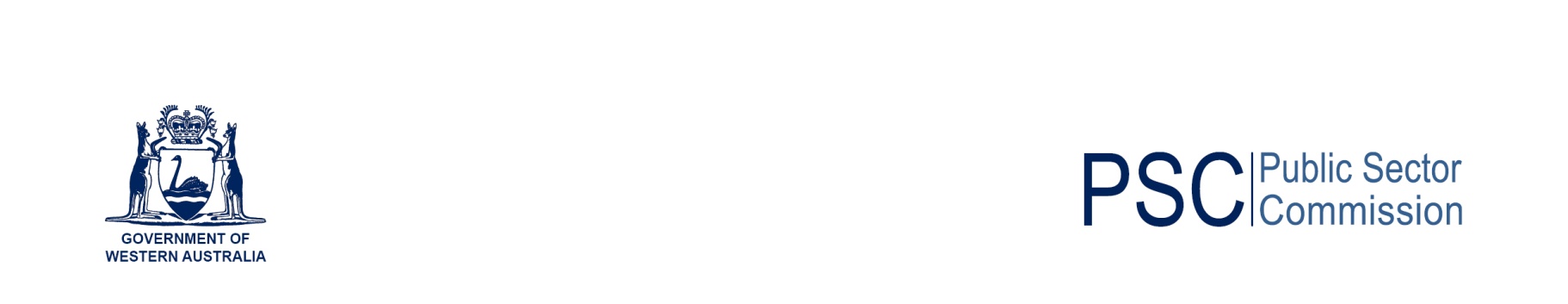 Headcount Dec 20102Paid FTE Dec 20103Average Paid FTE4Department of Education49,28732,82233,329Department of Health40,25531,59131,624Police Service (Western Australia Police) and Police Force8,3687,4807,441Department of Corrective Services4,5914,1694,145Department for Child Protection2,3912,0742,007Department of Environment and Conservation2,2891,9311,881Disability Services Commission1,9871,6351,686Department of Treasury and Finance1,7921,7001,671Department of the Attorney General1,7471,5381,548Department of Transport1,4191,2781,167Fire and Emergency Services Authority of Western Australia1,3861,3421,322Polytechnic West1,3811,0411,124Department of Agriculture and Food1,3131,1941,259Central Institute of Technology1,161886960Commissioner of Main Roads1,0931,0281,038Department of Commerce1,011915945Western Australian Land Information Authority (Landgate)956878851Department of the Premier and Cabinet834623622Department of Mines and Petroleum795743732Department of Culture and the Arts783635633Challenger Institute of Technology755585642Western Australian Sports Centre Trust648251234Department of Water609555558Department of Training and Workforce Development589512501Department of Planning503449602Department of Fisheries412384392West Coast Institute of Training370279287South West Institute of Technology316236258Department for Communities286240236Office of the Director of Public Prosecutions262235232Department of Sport and Recreation246186185Department of Regional Development and Lands246230221Great Southern Institute of Technology234170183Durack Institute of Technology227181193Pilbara TAFE223185187Zoological Parks Authority220171165Department of State Development181164160Kimberley TAFE160138136Corruption and Crime Commission159154152C Y O'Connor College of TAFE158127121Department of Indigenous Affairs155138147Curriculum Council150128128Botanic Gardens and Parks Authority150116127Public Sector Commission148128107Country High School Hostels Authority145110113Department of Racing, Gaming and Liquor126113115Department of Local Government124117111Chemistry Centre (WA)122117115Office of the Auditor General11599105Western Australian Tourism Commission10393108Office of the Environmental Protection Authority958986Office of Energy767073Department of Education Services676057Swan River Trust615455Parliamentary Commissioner for Administrative Investigations (Ombudsman)595352Western Australian Electoral Commission524649Small Business Development Corporation524953Economic Regulation Authority514950Mental Health Commission434039The National Trust of Australia (W.A.)432829Department of the Registrar Western Australian Industrial Relations Commission403638Commissioner for Equal Opportunity302627Heritage Council of Western Australia292627South West Development Commission242322Office of the Commissioner for Children and Young People181615Wheatbelt Development Commission161414Office of the Inspector of Custodial Services151515Mid West Development Commission151415Great Southern Development Commission141314Pilbara Development Commission141311Gascoyne Development Commission131313Kimberley Development Commission131213Goldfields-Esperance Development Commission121112Peel Development Commission121112Office of the Information Commissioner101010Law Reform Commission of Western Australia933Salaries and Allowances Tribunal222Office of the Public Sector Standards Commissioner N/A N/A32133,866102,890103,644FTE ceiling 2010/11Parliamentary Services103Governor’s Establishment32Legislative Assembly 32Legislative Council25Parliamentary Inspector of the Corruption and Crime Commission2TOTAL194Sum of Average Paid FTE for agencies subject to FTE Ceiling103,838Headcount Dec 20102Paid FTE Dec 20103Average Paid FTE4Water Corporation3,0912,9462,931Electricity Networks Corporation (Western Power)2,9682,9282,918Public Transport Authority of Western Australia1,4571,3941,380Department of Housing1,2621,1511,114Electricity Generation Corporation (Verve Energy)614599595Racing and Wagering WA515361372Regional Power Corporation (Horizon Power)403398385Insurance Commission of Western Australia369342342Gold Corporation359339291Electricity Retail Corporation (Synergy)353335319Legal Aid Commission of Western Australia327280286Fremantle Port Authority326311309Government Employees Superannuation Board (GESB)236222224Western Australian Land Authority (LandCorp)215207198Lotteries Commission (Lotterywest)208196194Forest Products Commission200178201WorkCover Western Australia Authority157148147Rottnest Island Authority149122116Metropolitan Cemeteries Board142125120Esperance Port Authority106105105Builders’ Registration Board of Western Australia and Painters’ Registration Board777065Animal Resources Authority715657Port Hedland Port Authority686751Western Australian Treasury Corporation656261Broome Port Authority584140Legal Practice Board564648East Perth Redevelopment Authority and Subiaco Redevelopment  Authority554950Geraldton Port Authority555555Western Australian Institute of Sport545049Perth Market Authority482625Dampier Port Authority464640Western Australian College of Teaching413537Western Australian Greyhound Racing Association383640Bunbury Water Board (Aqwest)353333Independent Market Operator333231Busselton Water Board292928Bunbury Port Authority272624Albany Port Authority242421Building and Construction Industry Training Board181716Office of Health Review181414Western Australian Health Promotion Foundation (Healthway)171514Keep Australia Beautiful Council (W.A.)161112Western Australian Meat Industry Authority141110Potato Marketing Corporation of Western Australia131212Midland Redevelopment Authority10910Burswood Park Board877Veterinary Surgeons’ Board644Minerals and Energy Research Institute of Western Australia422Architects Board of Western Australia322Nurses and Midwives Registration Board of WAN/AN/A33Pharmaceutical Council of Western Australia6N/AN/A8Hairdressers Registration Board of WAN/AN/A7TOTAL14,46413,57413,453TOTAL  (HRMOIR)148,330116,454